Diversity of ultraviolet lights            An ultraviolet ray is an invisible radiation that emits 100 to 400  nanometers  (nm) waves (nm= one billionth of a meter). It has a shorter wavelength than the visible light and contains more energy.Butterflies emit light by "fluorescence",which means that some of their molecules emit ultraviolet light. For the butterflies, the fluorescence's efficiency is low most of the time, but it is sufficient for some species to change their colour with solar UV. For example with the "Morpho sulkowskyi", a mythical blue butterfly (in the Amazon , or Philippine Troides magellanus). The pigments found in the wings of the butterflies are either made in the body or from plants that feed the  « caterpillars ». Insects see red but are sensitive to ultraviolet rays, other animal species see black and white, so they cannot see the different colorspresent on butterflies. The energy absorbed by the pigments is converted into heat, so it participates in the thermal regulation of insects. Some of these pigments are "toxic" to their predators because they protect them from an attack. Humans want pigments too, but the they are not very stable and are potentially « carcinogenic », which is why they are mainly prohibited in cosmetics.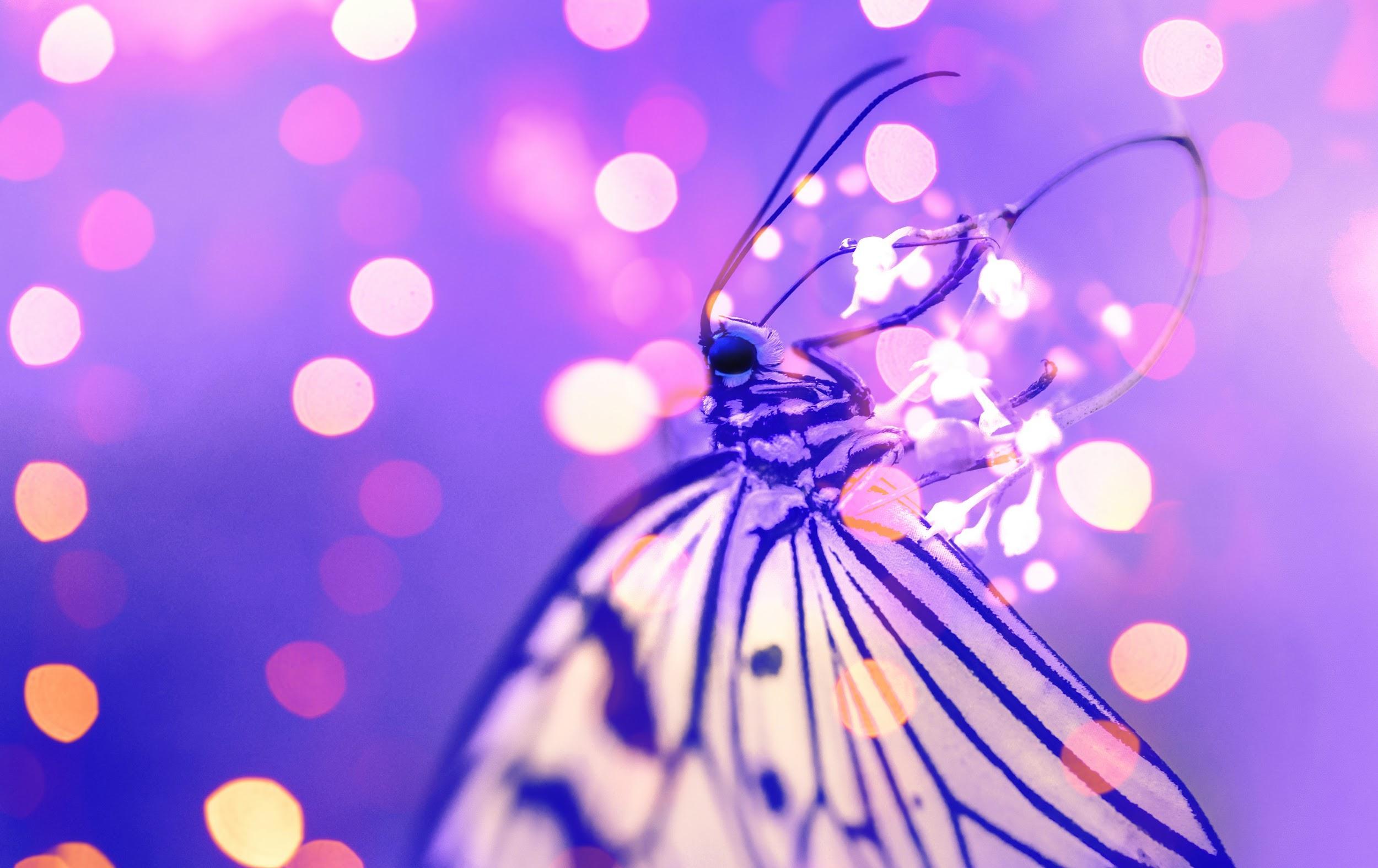 This image comes from Pexels. Musindo Kahonde in Pexelshttps://www.pexels.com/es-es/foto/fotografia-macro-de-mariposas-cerca-de-luces-1021685/Source : https://www.20minutes.fr/planete/2956483-20210120-comment-papillons-acquierent-magnifiques-couleurs